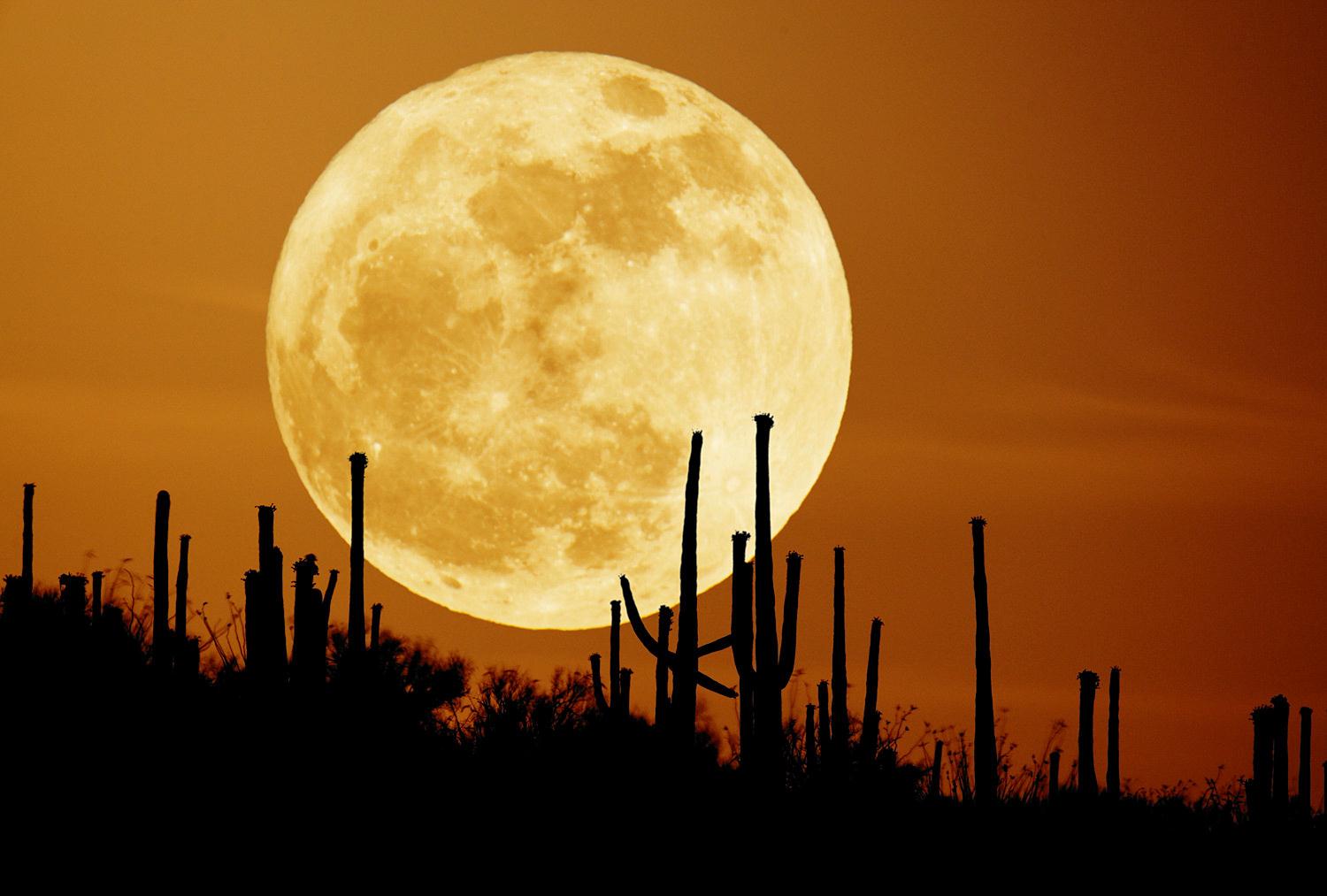 Lunani nula,je kot lepazaspana nuna.Je kot vrtiljak poneskonnem vesolju, kise ne ustavi v našem okolju.A vseeno nas vleče k sebi.Včasih nas meče s postelje, da tavamo okrog brez cilja. Enkrat se ji nismo mogli upreti. Da bi prišli na cilj smo preleteli tisoče milj in pristali na neskončnemvrtiljaku-Luni.